Publicado en Barcelona el 13/07/2017 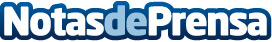 BIP celebra su I encuentro: Casos de éxito en inversión inmobiliariaMercedes Blanco, Managing Partner de BIP Investment Properties, repasará la situación actual de las inversiones inmobiliarias y presentará los casos más exitosos de la compañía. Datos de contacto:MireiaNota de prensa publicada en: https://www.notasdeprensa.es/bip-celebra-su-i-encuentro-casos-de-exito-en Categorias: Inmobiliaria Finanzas Cataluña Eventos http://www.notasdeprensa.es